PVA P2Inhoud1 Achtergronden van het project2 Eenduidige probleem stelling3 Randvoorwaarden4 Op te leveren producten5 Afbakening / risico’s6 Kwaliteit1 Achtergrond van het probleemOpdrachtOnze opdracht voor deze periode is om een verpakking te maken. Er zijn vrij weinig eisen, wat opzich wel fijn is. Zo kun je helemaal je eigen kant op.Wie heeft het probleem?Ik heb dit probleem gekregen van mijn projectbegeleider. Wat is het probleem?Dat er een stevige verpakking moet komen die de scheer set beschermd. Ook moet het een goed en origineel design zijn.Wanneer is het een probleem?Het probleem komt voor als een pakketje bezorgd wordt en het apparaat beschadigd of kapot is.Waar is het een probleem?Het probleem zal meestal plaats vinden als een klant het koopt en interactief met de verpakking bezig is.Waarom is het een probleem?Omdat als de verpakking niet goed is het product kan beschadigen.Eenduidige probleem stellingHoofdprobleem: Maakt een verpakking voor een scheer setOntwerp een verpakkingMaak een goede verpakkingMaak een stevige verpakkingGebruik een stevig materiaalMaak een originele verpakkingGebruik opvallende kleurenKies een origineel designMaak een verpakking die de klant makkelijk kan gebruikenSimpel designMaak een zo klein mogelijke verpakkingRandvoorwaardenMaterialen (modelbouw materialen)Dit zijn materialen die ik nodig ga hebben om sketches en prototypes te maken.Pen en papierKarton Lijmpistolen MiddelenDit zijn de middelen die ik nodig heb om dit project correct af te ronden.TijdWerkruimte/ rustige werkplekLaptopSolidworks TelefoonKennisWaar moet ik informatie over hebben om dit project te maken en af te ronden.Ideeën van concurrentie Wat mogelijk is voor een verpakkingKosten van verzend kosten qua groottes Op te leveren producten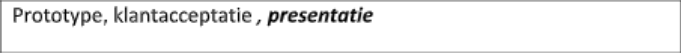 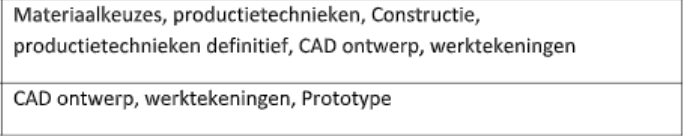 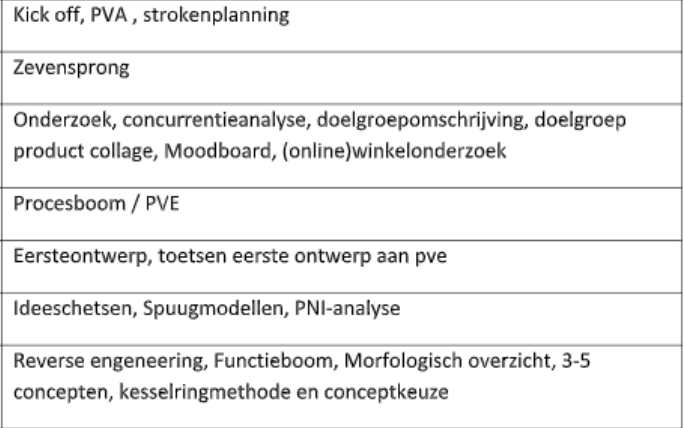 Afbakening / Risico’sWat hoort wel bij het projectOntwerpen van de verpakkingOnze hele opdracht gaat om het ontwerpen van de verpakking, dus dat onderdeel hoort er wel bij.Denken aan stevigheid en originaliteit Bij het bedenken van een verpakking hoort ook zeker denken aan de het design.Wat hoort niet bij het projectHet produceren van een verpakkingWe moeten wel in gedachte houden dat hij gemaakt zou kunnen worden, maar we hoeven hem niet te maken.Verzending van de verpakkingWe hoeven ons niet bezig te houden met verzending of bezorging van de stoel. We moeten wel op de grootte letten want hoe kleiner, hoe minder verzendkosten.Risico’sHet enige risico dat er nu is, is dat ik niet zo veel op school kan werken. Maar dit weet ik nu al vanaf het begin, dus ik kan er genoeg rekening mee houden.KwaliteitIk probeer mijn producten natuurlijk met zoveel mogelijk kwaliteit te leveren.Voor Solidworks is dit makkelijker voor mij, omdat ik daar relatief beter in ben dan handtekenen. Dus een onderdeel van Solidworks lever ik met tekeningen, duidelijke kleuren en de juiste afmetingen.